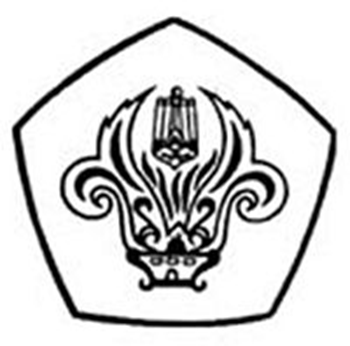 GAMBARAN KONSEP DIRI PADA REMAJA PUTRI YANG MEMILIKI AYAH PERNAH BERSELINGKUHSKRIPSIDISUSUN OLEH:RIZKY SYAFITRI705110186FAKULTAS PSIKOLOGIUNIVERSITAS TARUMANAGARAJAKARTA2015GAMBARAN KONSEP DIRI PADA REMAJA PUTRI YANG MEMILIKI AYAH PERNAH BERSELINGKUHSkripsi Ini Diajukan Sebagai Syarat untuk Menempuh Ujian Sarjana Strata Satu (S-1) Psikologi DISUSUN OLEH:RIZKY SYAFITRI705110186FAKULTAS PSIKOLOGIUNIVERSITAS TARUMANAGARAJAKARTA2015